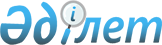 Об утверждении названий улиц с. Малыбай, с. Казантай Малыбайского сельского округаРешение акима Малыбайского сельского округа Лебяжинского района Павлодарской области от 17 августа 2011 года N 1-15/5. Зарегистрировано Управлением юстиции Лебяжинского района Павлодарской области 06 сентября 2011 года N 12-9-136

      В соответствии с подпунктом 4) статьи 14 Закона Республики Казахстан от 8 декабря 1993 "Об административно-территориальном устройстве в Республике Казахстан", пункта 2 статьи 35 Закона Республики Казахстан от 23 января 2001 года "О местном государственном управлении и самоуправлении в Республике Казахстан", протокола схода жителей с. Малыбай, с. Казантай ПРИНИМАЮ РЕШЕНИЕ:



      1. Утвердить согласно приложения названия улиц с. Малыбай, с. Казантай Малыбайского сельского округа Лебяжинского района.



      2. Настоящее решение вводится в действие по истечении десяти календарных дней после его первого официального опубликования.



      3. Контроль за выполнением данного решения возложить на главного специалиста аппарата акима Хасенову Х.К.      Аким сельского округа                      Б. Алимов

Приложение         

к решению акима       

Малыбайского сельского округа  

N 1-15/5 от 17 августа 2011 года
					© 2012. РГП на ПХВ «Институт законодательства и правовой информации Республики Казахстан» Министерства юстиции Республики Казахстан
				Малыбайский сельский округ
село Малыбай
1улица Мира2улица Абая3улица Мухтар Ауезова4улица Баймульдинова5улица Муса Джалиля6улица Сырым7улица 60 лет ЛКСМ Казахстана8улица Ленина9улица Совескаясело Казантай
1улица Куаныш2улица Бирлик3улица Енбекши